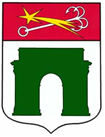 М у н и ц и п а л ь н о е    о б р а з о в а н и есубъекта    Российской   Федерации   Санкт-ПетербургН А Р В С К И Й    О К Р У ГМ у н и ц и п а л ь н ы й  с о в е т(шестой созыв)Оборонная ул., д. 18, Санкт-Петербург, 198095, тел. (812) 786-77-66e-mail: narvokrug@yandex.ru; www.narvski-okrug.spb.					                             	ПРОЕКТР Е Ш Е Н И Е№ ______________________О внесении изменений в перечень праздников и памятных дат внутригородского муниципального образования города федерального значения Санкт-Петербурга муниципальный округ Нарвский округЗаслушав Главу Муниципального образования – исполняющего полномочия председателя Муниципального совета А.Г. Каптуровича о необходимости внесения изменений в перечня праздников и памятных дат внутригородского муниципального образования Санкт-Петербурга муниципальный округ Нарвский округ, утвержденный в новой редакции решением  Муниципального совета внутригородского муниципального образования города федерального значения Санкт-Петербурга муниципальный округ Нарвский округ от 08.11.2023 №30, руководствуясь подпунктом 4 пункта 1 статьи 10 Закона Санкт-Петербурга  от 23.09.2009    № 420-79 «Об организации местного самоуправления в Санкт-Петербурге», рассмотрев представленный проект, Муниципальный совет внутригородского муниципального образования города федерального значения Санкт-Петербурга муниципальный округ Нарвский округР Е Ш И Л:Внести в перечень праздников и памятных дат внутригородского муниципального образования города федерального значения Санкт-Петербурга муниципальный округ Нарвский округ, утвержденный в новой редакции решением Муниципального совета внутригородского муниципального образования города федерального значения Санкт-Петербурга муниципальный округ Нарвский округ от 08.11.2023 №30, следующие изменения:- дополнить пунктом 37 следующего содержания:Решение вступает в силу со дня его принятия.Контроль за исполнением настоящего Решения возложить на Главу Муниципального образования – исполняющего полномочия председателя Муниципального совета Каптуровича А.Г.Глава муниципального образования-исполняющий полномочия председателяМуниципального совета          	                                          А.Г. Каптурович37ЕжемесячноПоздравление родителей с рождением ребенка (до 1 года)